ΚΟΚΚΙΝΟ ΣΕ ΜΑΥΡΟΠΟΠ ΝΕΜΕΑ 2023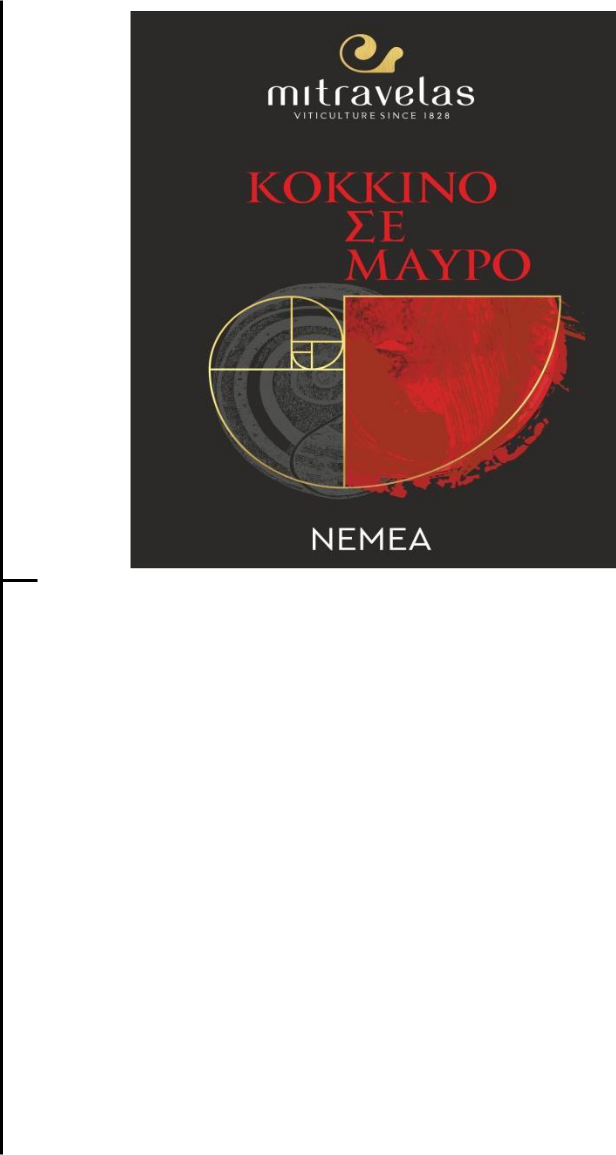 Οινοποίηση: Εκραγισμός , εμβολιασμός με ζύμες επιλεγμένες από τη περιοχή της Νεμέας και ολιγοήμερη εκχύλιση σε σχετικά χαμηλές θερμοκρασίες. Μετά το τέλος της αλκοολικής ζύμωσης ακολουθεί η μηλογαλακτική ζύμωση .Παλαίωση: Για 4 μήνες σε δεξαμενέςΔυνατότητα παλαίωσης : 2-5 έτηΟργανοληπτικά χαρακτηριστικά: Το «Κόκκινο σε Μαύρο» είναι αποτέλεσμα επιλεγμένου Αγιωργίτικου από τους λόφους που περιβάλλουν τη πεδιάδα της Νεμέας και μιας ολιγοήμερης εκχύλισης σε σχετικά χαμηλές θερμοκρασίες.ερυθρός οίνος που προκύπτει χαρακτηρίζεται από ερυθρό-ιώδες χρώμα και αρώματα φραγκοστάφυλου και ροδιού. Γεύση γεμάτη με βελούδινες ταννίνες ενώ αφήνει μια ευχάριστη αίσθηση από νότες μπαχαρικών και καραμέλας βουτύρου.Αν και ερυθρό αναδεικνύεται καλύτερα δροσερό στους 12-14 ˚C και πηγαίνει με γεύσεις όπως σουφλέ τυριού και κόκορα κρασάτο.Προφίλ οίνουΠροφίλ οίνουΤεχνικά χαρακτηριστικάΤεχνικά χαρακτηριστικάΤεχνικά χαρακτηριστικάΤεχνικά χαρακτηριστικάΤεχνικά χαρακτηριστικάΤεχνικά χαρακτηριστικάΕίδοςΕρυθρός ξηρός οίνοςΟλική οξύτητα (gr τρυγικούΟλική οξύτητα (gr τρυγικούΟλική οξύτητα (gr τρυγικούΟλική οξύτητα (gr τρυγικούΟλική οξύτητα (gr τρυγικούΟλική οξύτητα (gr τρυγικού5,1ΕίδοςΕρυθρός ξηρός οίνοςοξέος/lt)οξέος/lt)οξέος/lt)5,1οξέος/lt)οξέος/lt)οξέος/lt)Εσοδεία2023Πτητική οξύτητα (grΠτητική οξύτητα (grΠτητική οξύτητα (gr0,45Εσοδεία2023οξικούοξέος/lt)οξικούοξέος/lt)οξικούοξέος/lt)0,45οξικούοξέος/lt)οξικούοξέος/lt)οξικούοξέος/lt)ΚατάταξηΠΟΠ ΝεμέαpHpHpH3,6ΠεριοχήΝεμέαΕλεύθερο SO2 (mgr/lt)Ελεύθερο SO2 (mgr/lt)Ελεύθερο SO2 (mgr/lt)Ελεύθερο SO2 (mgr/lt)27ΠοικιλίεςΑγιωργίτικο 100%Ολικό SO2 (mgr/lt)Ολικό SO2 (mgr/lt)Ολικό SO2 (mgr/lt)72σταφυλιώνΑγιωργίτικο 100%Ολικό SO2 (mgr/lt)Ολικό SO2 (mgr/lt)Ολικό SO2 (mgr/lt)72σταφυλιώνΑριθμός φιαλών67.000Ανάγοντα Σάκχαρα (gr/lt)Ανάγοντα Σάκχαρα (gr/lt)Ανάγοντα Σάκχαρα (gr/lt)Ανάγοντα Σάκχαρα (gr/lt)Ανάγοντα Σάκχαρα (gr/lt)1Ένταση :Ένταση :Ένταση :7,50Αλκοολικός τίτλος14,1Απόχρωση :Απόχρωση :Απόχρωση :0,59(%)14,1Απόχρωση :Απόχρωση :Απόχρωση :0,59(%)ΔΦΟ :ΔΦΟ :ΔΦΟ :58ΤοποθεσίαΑχλαδιάς/ΝεμέαΑχλαδιάς/ΝεμέαΑχλαδιάς/ΝεμέαΑχλαδιάς/ΝεμέαΑχλαδιάς/ΝεμέααμπελώναΑχλαδιάς/ΝεμέαΑχλαδιάς/ΝεμέαΑχλαδιάς/ΝεμέαΑχλαδιάς/ΝεμέαΑχλαδιάς/ΝεμέααμπελώναΥψόμετρο350m350mΣύστασηΑμμoαργιλώδη εδάφη με καλήΑμμoαργιλώδη εδάφη με καλήΑμμoαργιλώδη εδάφη με καλήΑμμoαργιλώδη εδάφη με καλήΑμμoαργιλώδη εδάφη με καλήΑμμoαργιλώδη εδάφη με καλήΑμμoαργιλώδη εδάφη με καλήεδάφουςαποστράγγισηαποστράγγισηαποστράγγισηαποστράγγισηαποστράγγισηΚλίμαΚρύος χειμώνας , θερμέςΚρύος χειμώνας , θερμέςΚρύος χειμώνας , θερμέςΚρύος χειμώνας , θερμέςΚρύος χειμώνας , θερμέςΚρύος χειμώνας , θερμέςΚλίμακαλοκαιρινές μέρες μεκαλοκαιρινές μέρες μεκαλοκαιρινές μέρες μεκαλοκαιρινές μέρες μεκαλοκαιρινές μέρες μεκαλοκαιρινές μέρες μεδροσερές νύχτεςδροσερές νύχτεςδροσερές νύχτεςδροσερές νύχτεςδροσερές νύχτεςΑπόδοση67hl/ha67hl/haΗλικία20 ετών20 ετώνπρεμνών20 ετών20 ετώνπρεμνώνΗμερομηνίαΑρχές Σεπτεμβρίου 2023Αρχές Σεπτεμβρίου 2023Αρχές Σεπτεμβρίου 2023Αρχές Σεπτεμβρίου 2023Αρχές Σεπτεμβρίου 2023Αρχές Σεπτεμβρίου 2023τρυγητού